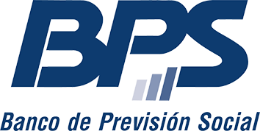 ADMINISTRACIÓN DE COMPRAS Y CONTRATOS-GADMRef.: 2023-28-ADJ-067152023-28-CR-05538Montevideo, 21 de abril de 2023.-RESOLUCIÓN DE ADJUDICACIÓNVISTO: Que las presentes actuaciones se relacionan con la “COMPRA DE INSUMOS PARA PREPARACIÓN DE MUESTRA DE PESQUISA AMPLIADA”.RESULTANDO: I) Que con el fin de realizar un Concurso de Precios y en cumplimiento a lo dispuesto en el Art. 52 del Decreto 150/012, TEXTO ORDENADO C.A.F., se hizo la publicación en la página web de Compras Estatales;II) Que con fecha 11/04/2023, se procedió a la apertura electrónica de ofertas, habiéndose presentado 3 (tres) ofertas en línea correspondientes a las empresas:OFERTA N° 1: ASM S.AOFERTA N° 2: RIDALINE S A.OFERTA N° 3: TEKSOL S R LCONSIDERANDO: I) Que con fecha 12/04/2023 se envían las presentes actuaciones a la Gerencia de Salud, a fin de recabar el asesoramiento técnico correspondiente;II) Que se desestima la oferta de la empresa ASM S.A, por no adjuntar documentación en su oferta ni cotizar en línea.III) Que, del estudio ponderado de las restantes ofertas, realizado de acuerdo a los criterios de evaluación establecidos en el Pliego de Condiciones, se aconseja adjudicar a las empresas RIDALINE S A. y TEKSOL S R L.ATENTO: a todo lo expuesto precedentemente, la GERENCIA DE COMPRAS Y CONTRATOSRESUELVE:1°) DECLARAR DESIERTO EL RENGLÓN 4, ACIDO CLORHIDRICO 3 MOLAR EN 1-BUTANOL PPA 8000 ml.2º) ADJUDICAR LA COMPRA DE INSUMOS PARA PREPARACIÓN DE MUESTRA DE PESQUISA AMPLIADA, SEGÚN EL SIGUIENTE DETALLE:EMPRESA TEKSOL S R L (RUT 214346030016):RENGLÓN 1: 50 UNIDADES ESTANDAR DEUTERADO COMPLEMENTARIO DE MEZCLA DE ACILCARNITINAS MONTO UNITARIO: $ 22.300,0018 IMPUESTOS INCLUIDOS.MONTO TOTAL DEL RENGLÓN 1: $ 1.115.000,09 IMPUESTOS INCLUIDOS.PLAZO DE ENTREGA: 10 UNIDADES DE FORMA INMEDIATA (3 DÍAS) Y EL RESTO A LOS 20 DÍAS.MONTO TOTAL ADJUDICAR A TEKSOL SRL: $ 1.115.000,09 (PESOS URUGUAYOS UN MILLÓN CIENTO QUINCE MIL CON 09/100) IMPUESTOS INCLUIDOS.RIDALINE S A. (RUT 213633320018)RENGLÓN 2: 50 UNIDADES ESTANDAR DEUTERADO DE MEZCLA DE ACILCARNITINAS.MONTO UNITARIO: $ 22.326,00 IMPUESTOS INCLUIDOS.MONTO TOTAL RENGLÓN 2: $ 1.116.300,00 IMPUESTOS INCLUIDOS.PLAZO DE ENTREGA: 30 DÍAS.RENGLÓN 3: 50 UNIDADES ESTANDAR DEUTERADO DE MEZCLA DE AMINOACIDOSMONTO UNITARIO: $ 22.326,00 IMPUESTOS INCLUIDOS.MONTO TOTAL RENGLÓN 3: $ 1.116.300,00 IMPUESTOS INCLUIDOS.PLAZO DE ENTREGA: 30 DÍAS.MONTO TOTAL A ADJUDICAR A RIDALINE SA.: $ 2.232.600,00 (PESOS URUGUAYOS DOS MILLONES DOSCIENTOS TREINTA Y DOS MIL SEISCIENTOS) IMPUESTOS INCLUIDOS.MONTO TOTAL A ADJUDICAR: $ 3.347.600,09 (PESOS URUGUAYOS TRES MILLONES TRESCIENTOS CUARENTA Y SIETE MIL SEISCIENTOS CON 09/100) IMPUESTOS INCLUIDOS.EL GASTO SE IMPUTARÁ AL RUBRO 578300-283.3º) LA PRESENTE CONTRATACIÓN SE REALIZARÁ EN UN TODO DE ACUERDO AL PLIEGO PARTICULAR Y PLIEGO ÚNICO DE BASES Y CONDICIONES GENERALES PARA LOS CONTRATOS DE SUMINISTROS Y SERVICIOS NO PERSONALES Y SU OFERTA.4°) PASE A GERENCIA DE FINANZAS PARA SU INTERVENCIÓN, CUMPLIDO LO ANTERIOR, CORRESPONDE EL PASE A SECCIÓN LICITACIONES A EFECTOS DE CONCLUIR EL TRÁMITE DE LA CONTRATACIÓN DISPUESTA.Cr. PABLO MARTÍNEZ ARÉVALOGerente de Administración de Compras y ContratosPM/sv